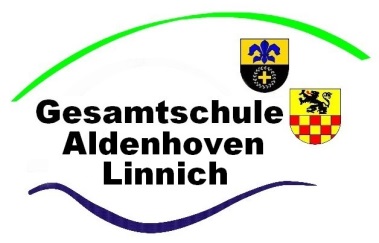  WahlpflichtunterrichtMit dem Wahlpflichtfach wirst du ab Klasse 6 einen ersten individuellen Schwerpunkt setzen.Was bedeutet denn eigentlich „Wahlpflicht“?Du hast zum einen „die Wahl“: 	Du kannst das Fach gemeinsam mit deinen Eltern wählen.Die Entscheidung liegt rechtlich bei deinen Eltern. Du hast aber auch „die Pflicht“:		Du musst dich für eines der Fächer entscheiden.Du kannst zwischen folgenden Schwerpunkten wählen:Du kannst also z. B. nicht nur Technik wählen, sondern den Schwerpunkt Arbeitslehre, der sich aus den drei Fachgebieten Technik, Wirtschaft und Hauswirtschaft zusammensetzt.                 Und so kannst du beispielsweise auch nicht Biologie wählen, sondern den Schwerunkt Naturwissenschaften, in dem sowohl Biologie als auch Physik und Chemie unterrichtet wird.                      Der Schwerpunkt Darstellen und Gestalten knüpft vor allem an die Fächer Sport, Deutsch, Kunst und Musik an. Wenn du die zweite Fremdsprache wählen möchtest, wirst du ab dem 6. Schuljahr Französisch haben. Die Schulkonferenz hat sich für Französisch entschieden, da ihr so die Möglichkeit habt, auch Exkursionen ins grenznahe Ausland (z.B. Eupen/Lüttich) zu machen. So kann man in Lüttich beispielsweise einen schönen Ausflug mit einer Stadtrallye machen. Außerdem besteht schon seit 40 Jahren ein intensiver Schüleraustausch mit der französischen Stadt Lesquin, Partnerstadt von Linnich. Das bedeutet, dass ihr ab der Jahrgangsstufe 7 Freunde in Lesquin finden, diese besuchen und einladen könnt. Auch der Austausch mit Albert, Partnerstadt von Aldenhoven, soll intensiviert werden. Welche Bedeutung hat das gewählte Wahlpflichtfach?In jedem Wahlpflichtfach werden auch Klassenarbeiten geschrieben!!!Das Fach wird bis zur Klasse 10 fortgeführt.Es ist für den Mittleren Schulabschluss ein sogenanntes „Hauptfach“. Nur für den Hauptschulabschluss zählt es als „Nebenfach“.Also:  Das Wahlpflichtfach ist für dich sehr wichtig!Muss ich jetzt Französisch wählen, wenn ich das Abitur machen möchte?Nein!!!   Die Wahl einer zweiten Fremdsprache ist auch in der Jahrgangsstufe 8 oder auch noch in der Jahrgangsstufe 11 möglich. Die Wahl ist keine Festlegung im Hinblick auf einen zukünftigen Schulabschluss.Jedes Fach des Wahlpflichtbereiches ist gleichwertig!Habe ich weiterhin Arbeitslehre, Naturwissenschaften, Sport, Musik, Kunst, Arbeitsgemeinschaften, wenn ich mein Wahlpflichtfach gewählt habe?Ja, im Klassenverband hast du weiterhin die Fächer Arbeitslehre und Naturwissen-schaften – ganz egal, welches Wahlpflichtfach du wählst. Auch wirst du weiterhin eine Arbeitsgemeinschaft wählen können. Was sollte ich bei der Wahl beachten?Achte unbedingt auf deine Stärken!Es ist nicht von Bedeutung, was dein Freund oder deine Freundin wählt!Wähle nicht den Lehrer oder die Lehrerin, sondern das Fach! Der Lehrer/die Lehrerin kann wechseln, das Fach nicht!Berate dich unbedingt mit deinen Eltern, besprich dich mit deinen Lehrern/Lehrerinnen. Du kannst auch mit deinen Eltern zur Sprechstunde der Lehrer/Lehrerinnen kommen, um dich noch einmal beraten zu lassen.